Planning d’activités des mercredisThème : HIVER04/01/2311/01/2318/01/2325/01/23MaternelleMarion/ElodieSérine/SafirahTyphaine Matin :-Bonnet et Moufle-Ange avec les mains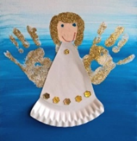 -Boule de neige-Peinture ombreAprès-midi :-Puzzle-Arbre d’hiverMatin :-Ours polaire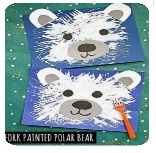 -Gants de ski-Bonhomme de neige bouchons plastiques-Construction KaplaAprès-midi :-Jeux musicaux-BonnetMatin :-Bonhomme de neige rouleau papier-Aurore boréal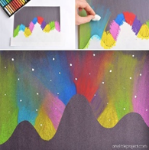 -Nuage avec les mains-Igloo avec papier bulleAprès-midi :-Coloriage-Jeux de sociétéMatin :-Pingouin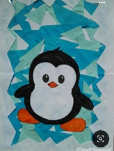 -MédiathèqueAprès-midi :-Jeux de société-Ours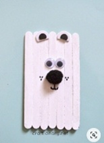 PrimaireJacinta/Nolween Matin :-Cadre photo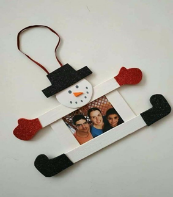 -bonhomme de neige en bouchon de liègeAprès-midi :-Décoration de la salle-Jeu « les poissons volants »Matin :-Peinture arbre d’hiver-Ours blanc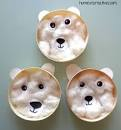 Après-midi :-Jeu « Le loup garou »-Relais équilibreMatin :-Les gants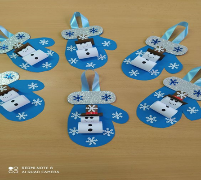 -Chocolat chaudAprès-midi :-Le bonnet- « Mimes »Matin :-Bonhomme de neige assiette-Maison d’hiver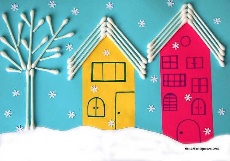 Après-midi :-Peinture « la forêt en hiver »-Médiathèque